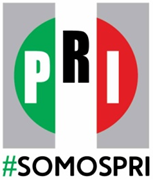 BOLETIN DE PRENSAMartes 27 de Junio de 2017CONTINUAN LOS TRABAJOS RUMBO A LA ASAMBLEA NACIONAL DEL PRICon rumbo a la Sesión Plenaria de la XXII Asamblea Nacional Ordinaria, el Comité Directivo Estatal del PRI, así como sus sectores y organizaciones, continúan intenso trabajo de asambleas deliberativas y electivas para la definición de propuestas y elección de delegados que acudirán como representantes de Nayarit a la Asamblea Nacional el próximo 12 de agosto.De acuerdo a lo establecido por la convocatoria, el próximo 8 de junio se realizará la Asamblea Estatal en la sede tricolor, donde se instalarán las mesas a debatir sobre cinco ejes temáticos que conducirán a la renovación del PRI en un partido competitivo y con visión de largo plazo que recoja las propuestas y anhelos de la militancia, y que también responda a las demandas de la población.Más de 400 delegados fueron elegidos en las asambleas municipales que se realizaron en los veinte municipios, quienes participarán en la Asamblea Estatal, junto con los delegados integrantes de sectores y organizaciones, así como delegados representativos del Consejo Político Nacional, Comité Directivo Estatal, legisladores federales y locales, presidentes municipales y  representantes de comités seccionales de la entidad.Sobre los trabajos que viene desarrollando el PRI en Nayarit frente a la Asamblea Nacional, su dirigente estatal, Juan Ramón Cervantes Gómez,  convocó a todos los priístas de los diversos sectores, organizaciones y corrientes al interior del partido a participar en la Asamblea Estatal que se celebrará los primeros días del mes de julio, con la finalidad de construir las mejores propuestas en los temas rectores contemplados en la convocatoria: Visión de Futuro, Rendición de Cuentas y Ética, Declaración de Principios, Programa de Acción y Estatutos. Para concluir, el líder priísta consideró de gran relevancia la participación del priísmo nayarita en este foro de diálogo, debate, plural e incluyente que representa la Asamblea Estatal, la antesala de la Asamblea Nacional, el máximo órgano del partido, donde se definirá también las condiciones en las que competirán en la elección presidencial de 2018.